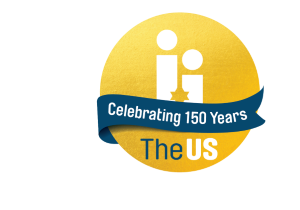 United Synagogue Job DescriptionJOB TITLE:	Nursery Practitioner (Level 2/Level 3)/Head of KodeshLOCATION:	Brondesbury Park Synagogue NurseryWORKING HOURS: 		34 hours a week. The core hours are during term time onlySALARY:  			£16,000REPORTS TO: 		Nursery ManagerBENEFITS:	20 days holiday, plus Statutory Bank Holidays pro rata, that must be taken outside of term time Plus Jewish festivals when they fall on a normal working day				Employee Assistance ProgrammeRide-to-Work Scheme				Auto-Enrolled PensionJOB PURPOSETo work as part of the nursery team under the direction of the Manager to provide safe, high quality education and care for young children. NATURE & SCOPEThe Practitioner will support the Manager in the planning and implementation of the curriculum and prepare the necessary resources, materials and equipment required. The role will require the job holder to work with and have collective responsibility for small groups of children as directed by the Manager.  Furthermore, the jobholder will build the credibility of the Nursery in order to empower management and staff to fulfil their roles effectively. DIMENSIONS & LIMITS OF AUTHORITYTo ensure that children are given the appropriate level of support and stimulation to ensure that all areas of the EYFS are covered to each child’s own stage of developmentTo keep information obtained regarding the children, their families or other staff, which is learned as part of the job, strictly confidentialTo advise the Manager of any concerns relating to a child, parents or the safety of equipment, whilst preserving confidentiality at all timesTo attend training courses where deemed appropriate by the Manager including those outside of nursery hoursTo attend all relevant INSET sessions, staff and governors meetings and open evenings3	DUTIES & RESPONSIBILITIES  	Understands and delivers a programme that leads to organisational success.	To help prepare and fully set out the Nursery before the children arrive and tidy it up after they leaveTo take responsibility for the general welfare of children e.g. assisting them where necessary in the cloakroom area, toilets, changing nappies, mealtimes and the supervision of indoor and outdoor playTo have knowledge and understanding of child protection laws and responsibilities and equal opportunities within the nursery settingTo deal with children in a caring and loving way by taking a sympathetic and reassuring approach at all timesTo comply with all aspects of the Nursery’s health and safety policy and inform the Manager of any matters that may have arisen during the working dayTo foster and maintain appropriate working relationships with colleagues peers and parent in all aspectsTo contribute towards an attractive and stimulating educational environment for the development of children in line with the EYFSTo support the first aider and look after sick children in consultation with the ManagerTo attend educational visits at the request of the Nursery ManagerTo teach and support the children in all areas of the EYFS and to give the appropriate credible professional advice as and when required To assist with the evaluation of the programme as part of an evaluation team to ensure the effectiveness of the Nursery.To assist with regular written observations and assessment of the children and to meet with parents together with other team members to discuss the progress of the childrenEnsure records are kept up to date on both computerised and paper filing systemsQUALITY AND OPERATIONAL STANDARDS	Ensures that work that is produced is of a high standard and meets the Nursery’s key performance indicatorsReport on key performance indicators to the Manager as required Provide metrics for reporting to Governors and supporting managers in the planning processBuilds the credibility of the Nursery to empower staff and managers to fulfil their roles effectivelyShare with others and communicate success storiesPersonally demonstrate the organisation’s values building trust with managers and staff within Nursery and proactively contributing to the organisation’s successBe proactive in identifying opportunities for own professional developmentPERSON SPECIFICATIONThe person to be appointed to this post should be able to demonstrate the following:GENERIC DUTIESCommitted to the aims of the United Synagogue and act as an ambassador for the organisationComply with The United Synagogue’s policy and procedures and code of expectationsBring to the attention of senior staff any health and safety requirements, which become obvious. In the event of any immediate danger, to take the appropriate action to reduce risk to physical danger to employees, members, contractors, volunteers, children, parents, visitors or staffWork collaboratively with other colleagues across the organisation to ensure the United Synagogue can achieve its vision, mission, and strategyUndertake appropriate training as requested by your line manager in conjunction with the Human Resources Department and be committed to own continuous professional developmentCarry out any other reasonable duties as requested by the Chief Executive or other designated senior staff/undertaking such other duties that occasionally fall within the purpose of the postMaintaining high levels of discretion and confidentiality at all timesThis job description and person specification is not prescriptive; it merely outlines the key tasks and responsibilities of the post and the key tasks and responsibilities are subject to change, any changes will be made in consultation with the post holderThis Job Description is subject to alteration in response to the changes in legislation or The United Synagogue’s operational proceduresDue of the nature of the work for which you are applying, this post is exempt from the provisions of Section 4(2) of the Rehabilitation Act, 1974, by virtue of the Rehabilitation of Offenders Act, 1974, (Exceptions) Order 1975 Accordingly, a valid and current enhanced Disclosure and Barring Service (DBS) certificate (formerly CRB) that is satisfactory to the United Synagogue will be required; please ensure that you complete the United Synagogue Application Form Part 2 appropriately CriteriaEssentialDesirableSubstantial experience working with children aged 18 months+ Qualified to NVQ Level 2/Level 3 or equivalentPaediatric first aid certificate A good understanding and knowledge of Early Years Foundation StageExperience of learning and development Excellent communication skills, both verbal and written  To work in a professional manner and develop effective working relationships with manages, colleagues and Synagogue Representatives at all timesProven experience as a proactive team member contributing to the success of the wider team and organisational goalsKeep all information relating to the Kindergarten confidentialKnowledge of Jewish customs and practices +Empathy with The United Synagogue’s mission and  purpose